Результативность и качество дополнительной общеобразовательной программы «Арт терапия»Автор программы: Радагина Александра ВладимировнаПедагог дополнительного образования МБОУ ДО ЭБЦ «ЛидерЭко»Тест креативности Торранса Краткий тест. Фигурная форма.Указатель оценки теста.Беглость. Этот показатель определяется подсчетом числа завершенных фигур. Максимальный балл равен 10.Гибкость. Этот показатель определяется числом различных категорий ответов. Для определения категории могут использоваться как сами рисунки, так и их названия (что иногда не совпадает).Оригинальность. Максимальная оценка равна 2 баллам для неочевидных ответов с частотой менее 2%, минимальная - 0 баллов для ответов с частотой 5% и более, а 1 балл засчитывается за ответы, встречающиеся в 2-4,9% случаев.Измерение самооценки по методике Дембо-РубинштейнПредлагаемая методика измерения самооценки представляет собой вариант известной методики Дембо-Рубинштейн, модифицированной А. М. Прихожан (1984,1988).Вариант для младших школьников Экспериментальный материалБланк методики с 8 вертикально расположенными линиями, представляющими собой биполярные шкалы (рис. 1). Длина линии - 100 мм. Верхняя и нижняя линии отмечены черточками, середина - точкой. Каждая линия имеет название сверху и снизу:7	хороший ученик - плохой ученик.Таблица 1. Показатели уровня самооценкиВ начале годаВ конце годаГражданско-патриотическое воспитание8 сентября - День национального костюма.15 октября – День отца. Конкурс рисунков, организация выставки.4 ноября - мероприятия, посвященные Дню народного единства13 ноября Эко квест «Геопазлы».26 ноября - мероприятия, посвященные Дню Матери:«Счастье в маминых глазах»- концертная программа. Конкурс рисунков «Моя мама-самая красивая».Профориентационная работапроведение тематического занятия “Моя будущая профессия”. Была преподнесена информационная основа о выборе профессии. Творческие условия для формирования ясных представлений школьников о самом себе, своих особенностях и качествах для включения молодежи в активную пробу своих сил и определения нравственной позиции при выборе профессии. Знакомство с профессиями, которые являются перспективными в современном обществе. Объяснение, какие факторы влияют на выбор будущей профессии.Работа с детьми с ограниченными возможностями  1. Индивидуальный подход к каждому ученику. 2. Предотвращение наступления утомления, используя для этого разнообразные средства (чередование умственной и практической деятельности, преподнесение материала небольшими дозами, использование интересного и красочного дидактического материала и средств наглядности). 3. Использование методов, активизирующих познавательную деятельность учащихся, развивающих их устную и письменную речь и формирующих необходимые учебные навыки. 4. Проявление педагогического такта. Постоянное поощрение за малейшие успехи, своевременная и тактическая помощь каждому ребёнку, развитие в нём веры в собственные силы и возможности. Работа с детьми «группы риска»		Индивидуальное арт-терапевтическое консультирование, то есть такой вариант психологического консультирования, при котором на протяжении всего процесса или на его определенных этапах активно применяются средства визуальной, проективно-символической коммуникации консультируемого и специалиста, то есть рисунок, лепка, создание композиций из песка, работа с разными проектными материалами;		Групповая арт-терапия (групповой арт-терапевтический тренинг) в форме интерактивной закрытой или полуоткрытой тематической группы либо открытой студии.		 Семейная арт-терапия данная форма работы с семьей характеризуется активным применением изобразительных средств, которые служат основой для диагностики и коррекции семейных отношений.Работа с одаренными детьмиПрименение арт терапевтических упражнений:- катарсистическая (очищающая, освобождающая от негативных состояний); регулятивная (снятие нервно-психического напряжения, регуляция психосоматических процессов, моделирование положительного психоэмоционального состояния);- коммуникативно-рефлексивная (обеспечивающая коррекцию нарушений общения, формирование адекватного межличностного поведения, самооценки),		положительно воздействует на эмоциональную сферу одаренного ребенка, меняя его поведение, корректируя некоторые негативные его личностные особенности и развивая мыслительные процессы. Благоприятное эмоциональное состояние способствует развитию креативности у ребенка, его творческого потенциала и соответственно позитивному развитию личности.Организация Детских общественных организаций  Создание условий, обеспечивающих востребованность участия добровольцев (волонтеров) в решении социальных задач, а также повышение признания добровольчества (волонтерства) среди воспитанников Эколого биологического центра. − поддержка деятельности существующих и создание условий для увеличения количества добровольцев (волонтеров) организаций; − развитие инфраструктуры методической, информационной, консультационной, образовательной и ресурсной поддержки. Реализация социально-значимых проектов:Проект Экологическая эстафета ЭкоГТО орматив бережного отношения к природе. Флагманский проект движения «Экосистема» — это уникальный квест с тематическими станциями, где каждый может показать свои знания об экологии и узнать новые факты.Экологический квест - это игровое приключение, в течение которого участникам нужно преодолеть препятствия и испытать свои силы в различных конкурсах. Побеждает та команда, которая приходит на конечный пункт маршрута – «Станция» с большим количеством баллов. Движение первых «ЭкоЖурналистика» ориентирована на применение широкого комплекса знаний по ранее изученным базовым учебным дисциплинам, таким как литература, русский язык, история и предметам естественного цикла.Проект "Территория ЭКО" нацелен на повышение повседневной экологической культуры подрастающего поколения уфимских школьников среднего звена (5-7 классы) с охватом 1300 человек. Работа с родителямиОзнакомление родителей с содержанием и методикой учебно-воспитательного процесса, организуемого в Эколого биологическом центре.Вовлечение родителей в совместную с детьми деятельность (работы ребенок и родитель)Взаимодействие с родителями через социальные сети.Организация онлайн родительских, собраний, индивидуальных встреч с родителей;Разработка творческих проектов.Проведение неформальных встреч родителей, детей.Общение в Сферум — цифровая платформа для учителей, учеников и их родителей. Она помогает проводить гибридные уроки и делать традиционное образование в классе более эффективным, не заменяя его.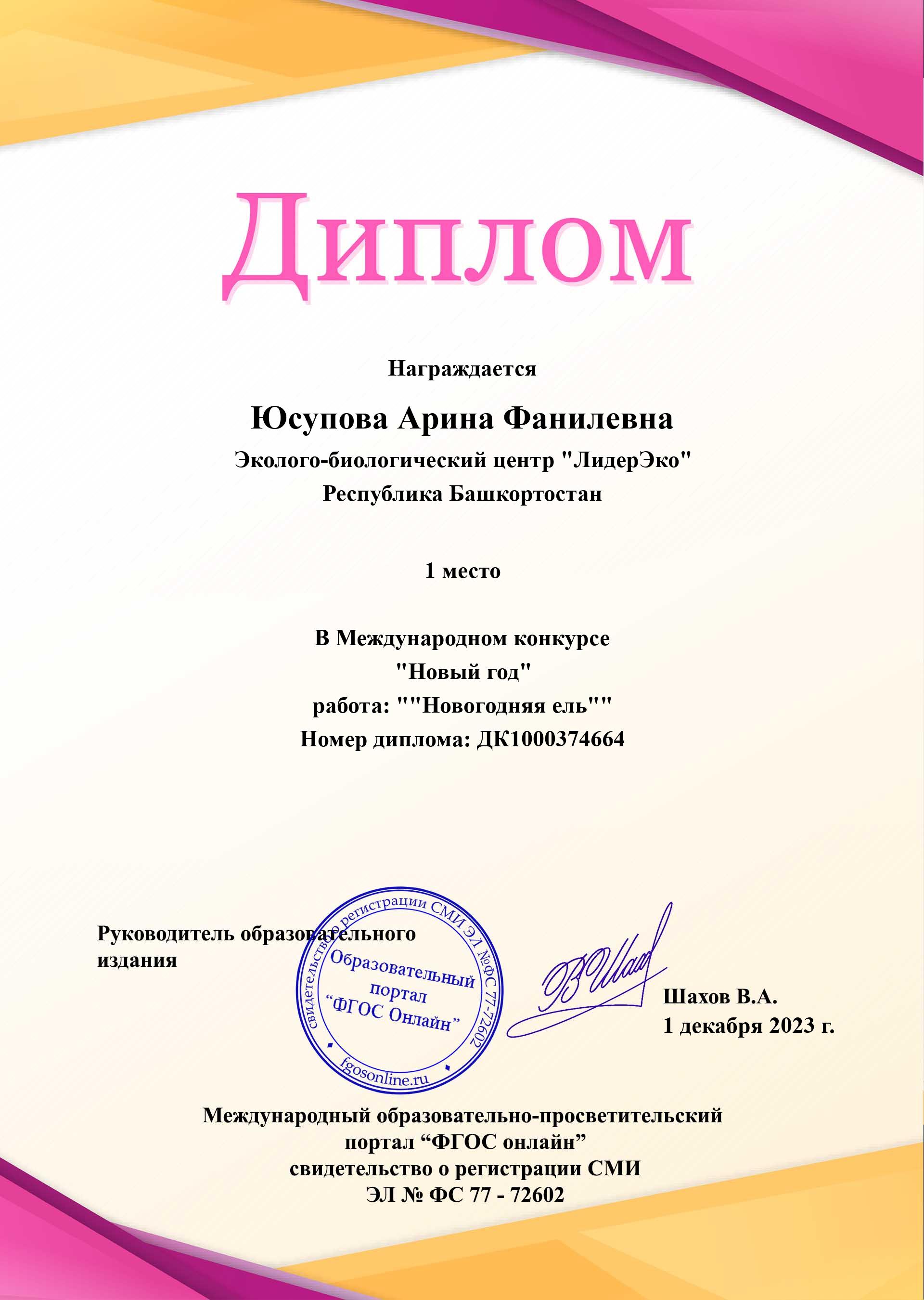 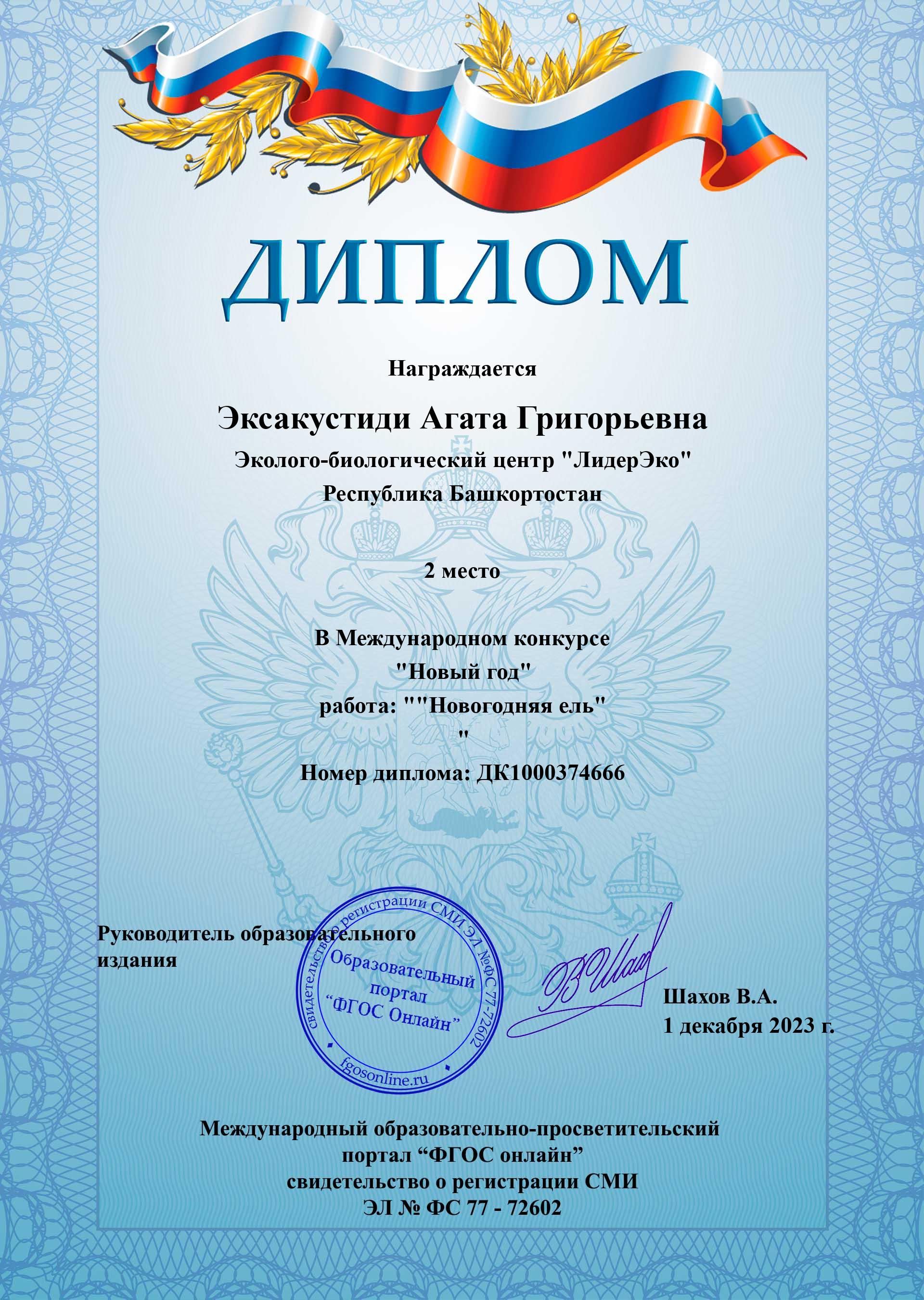 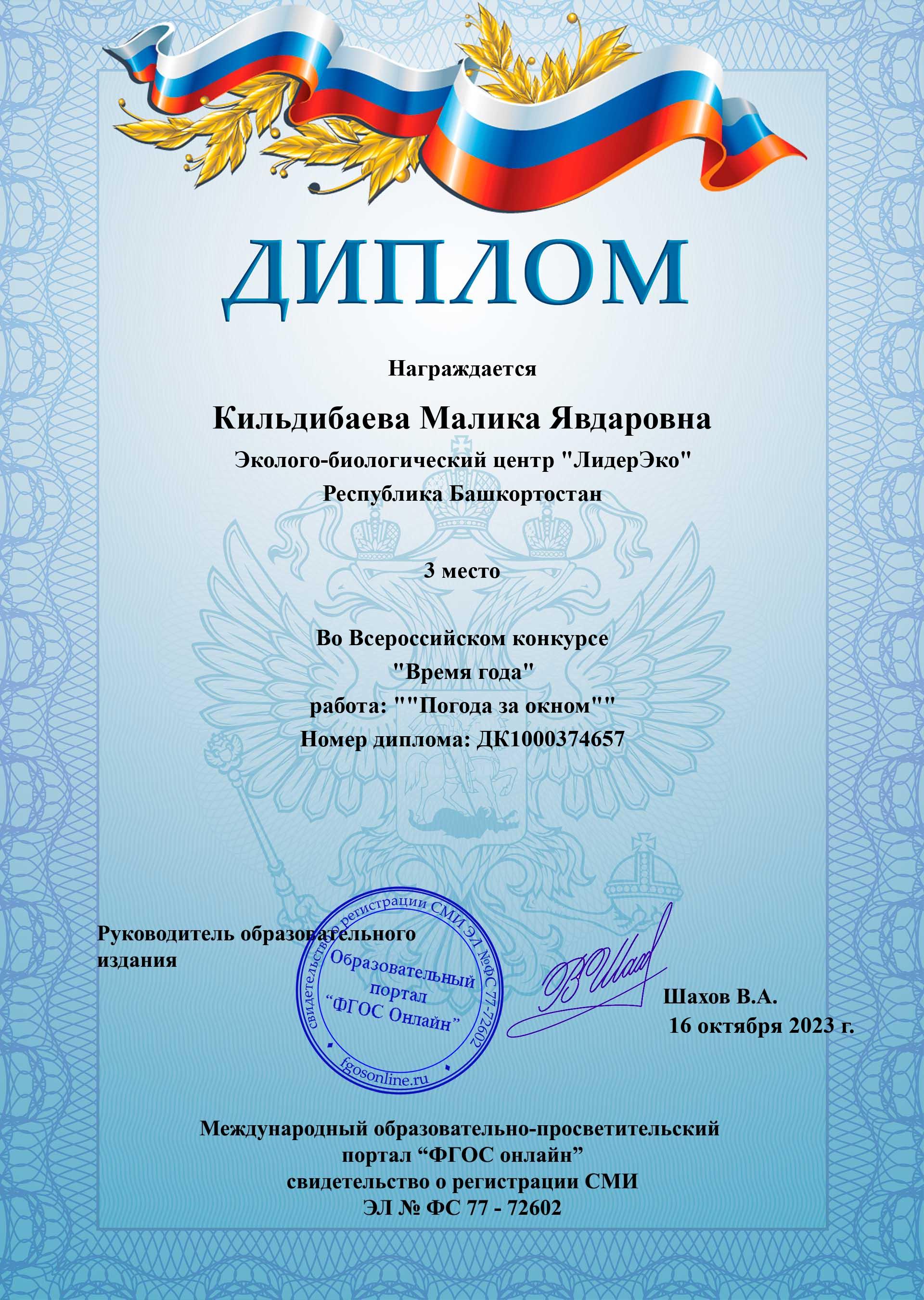 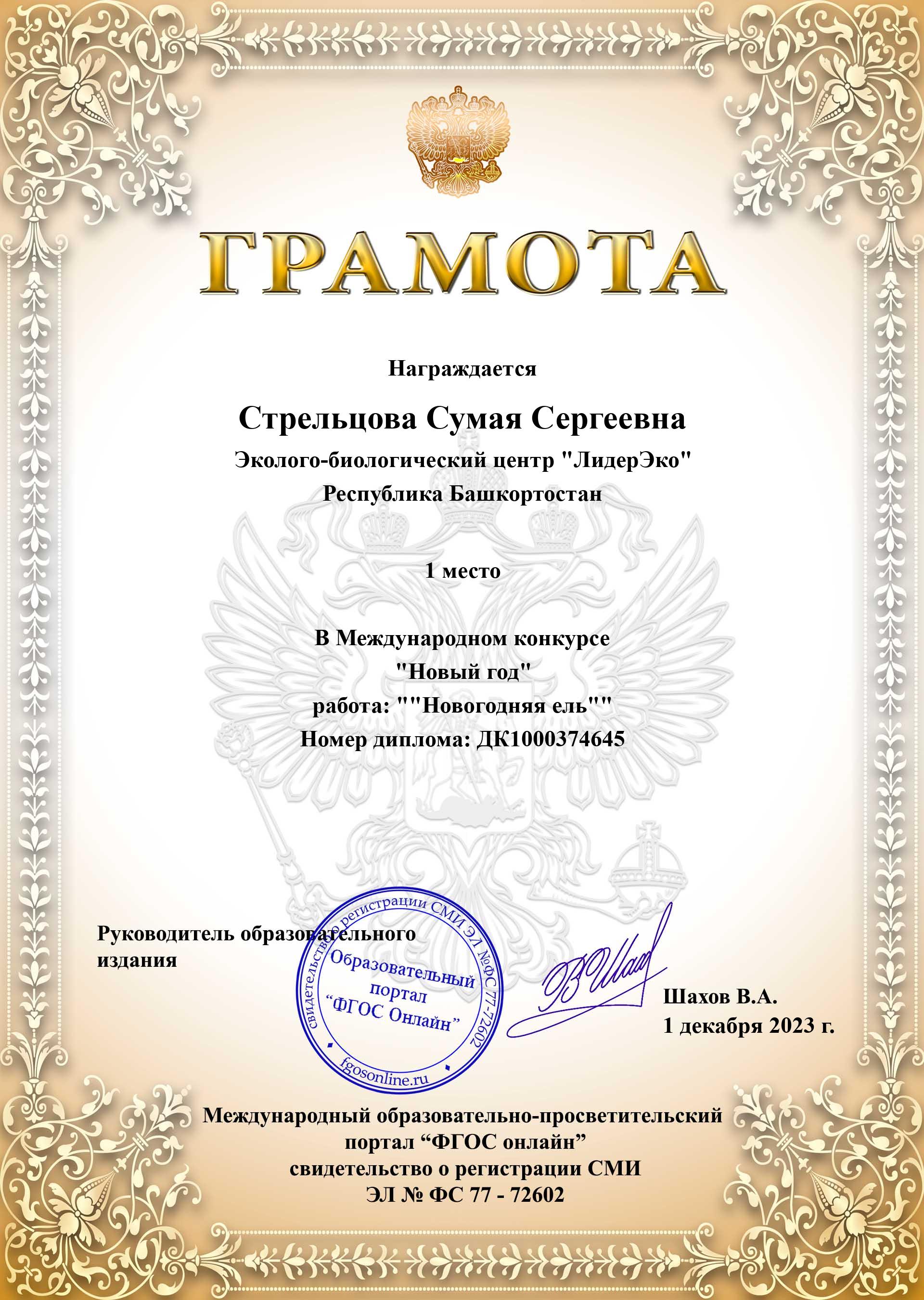 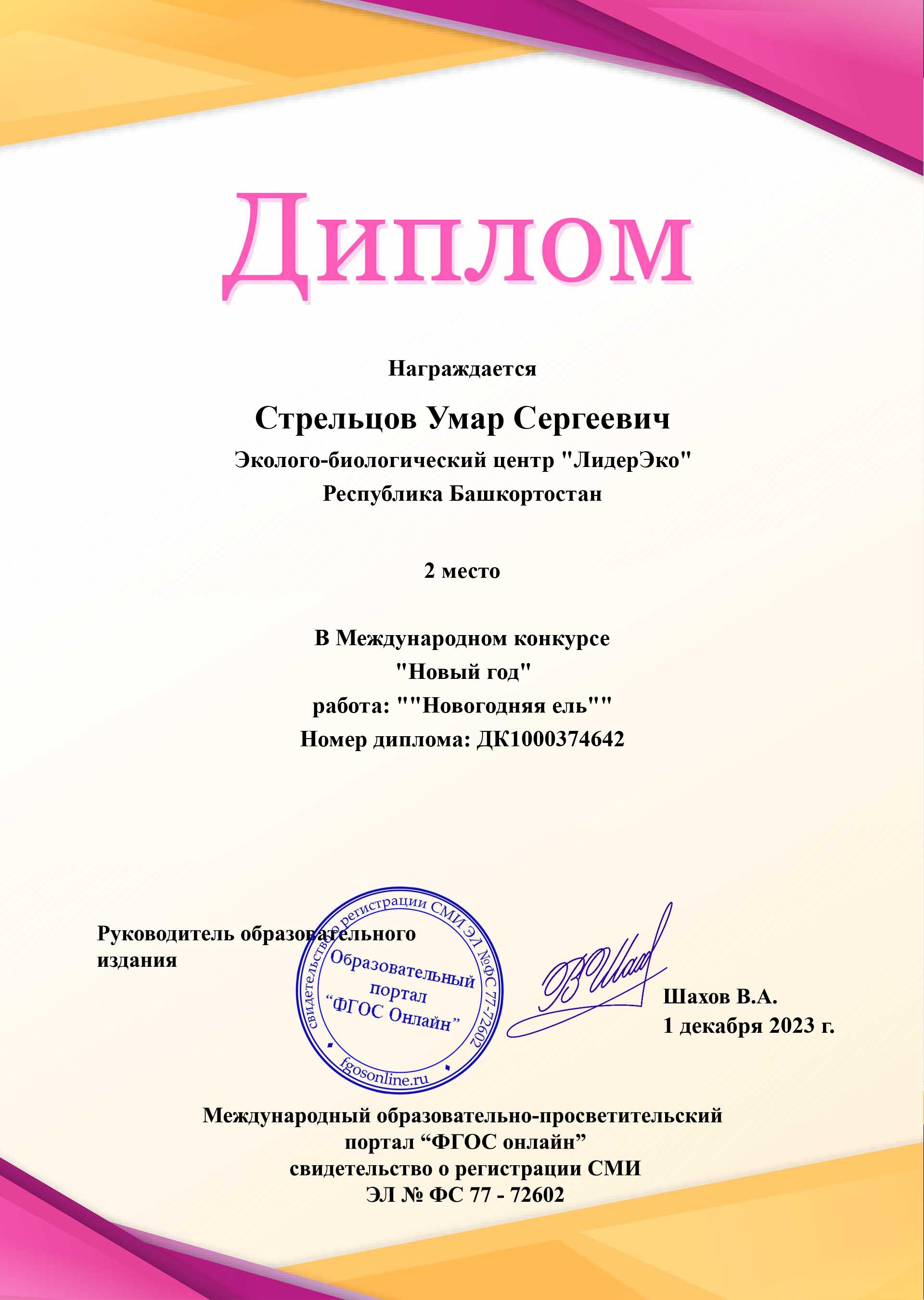 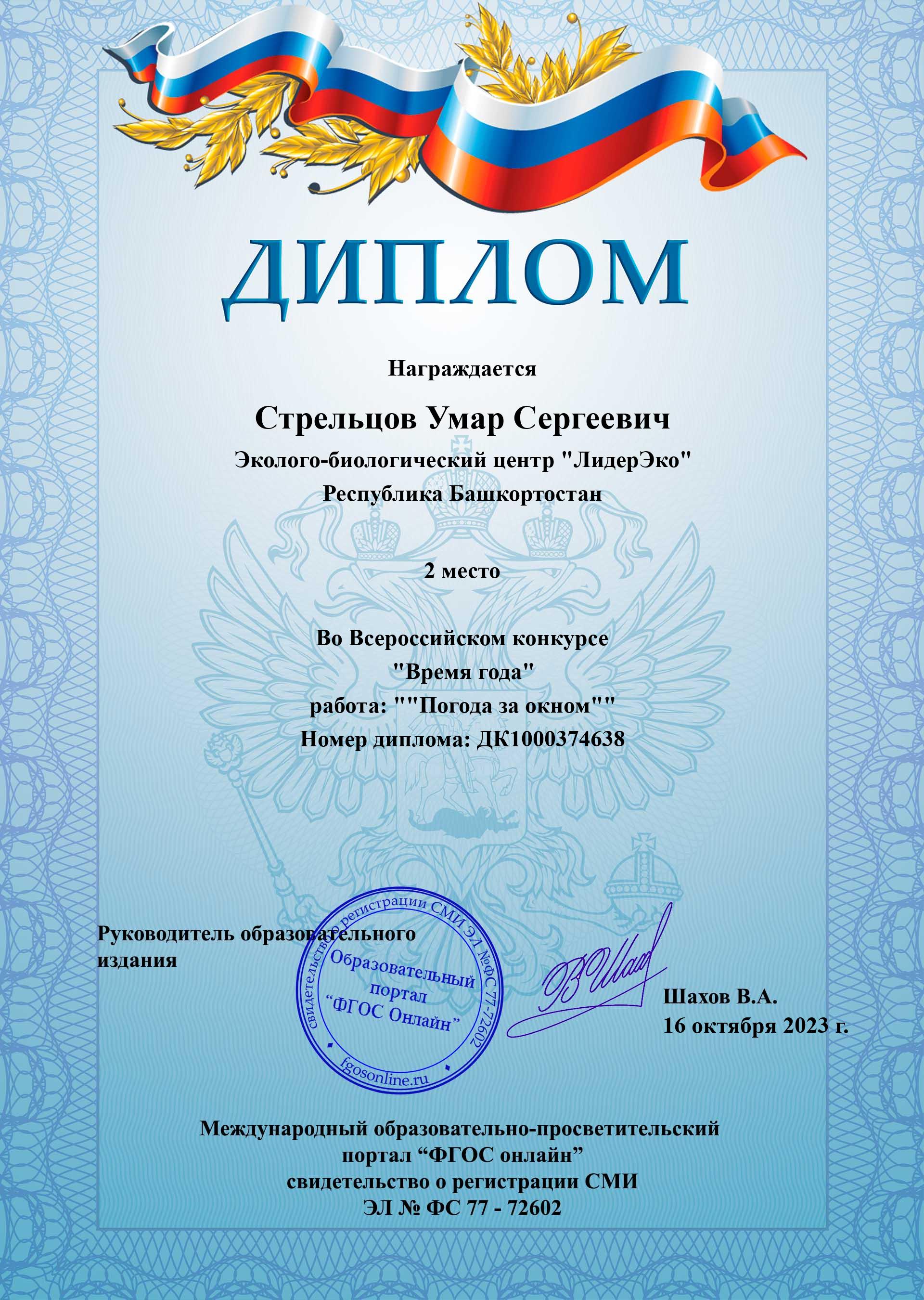 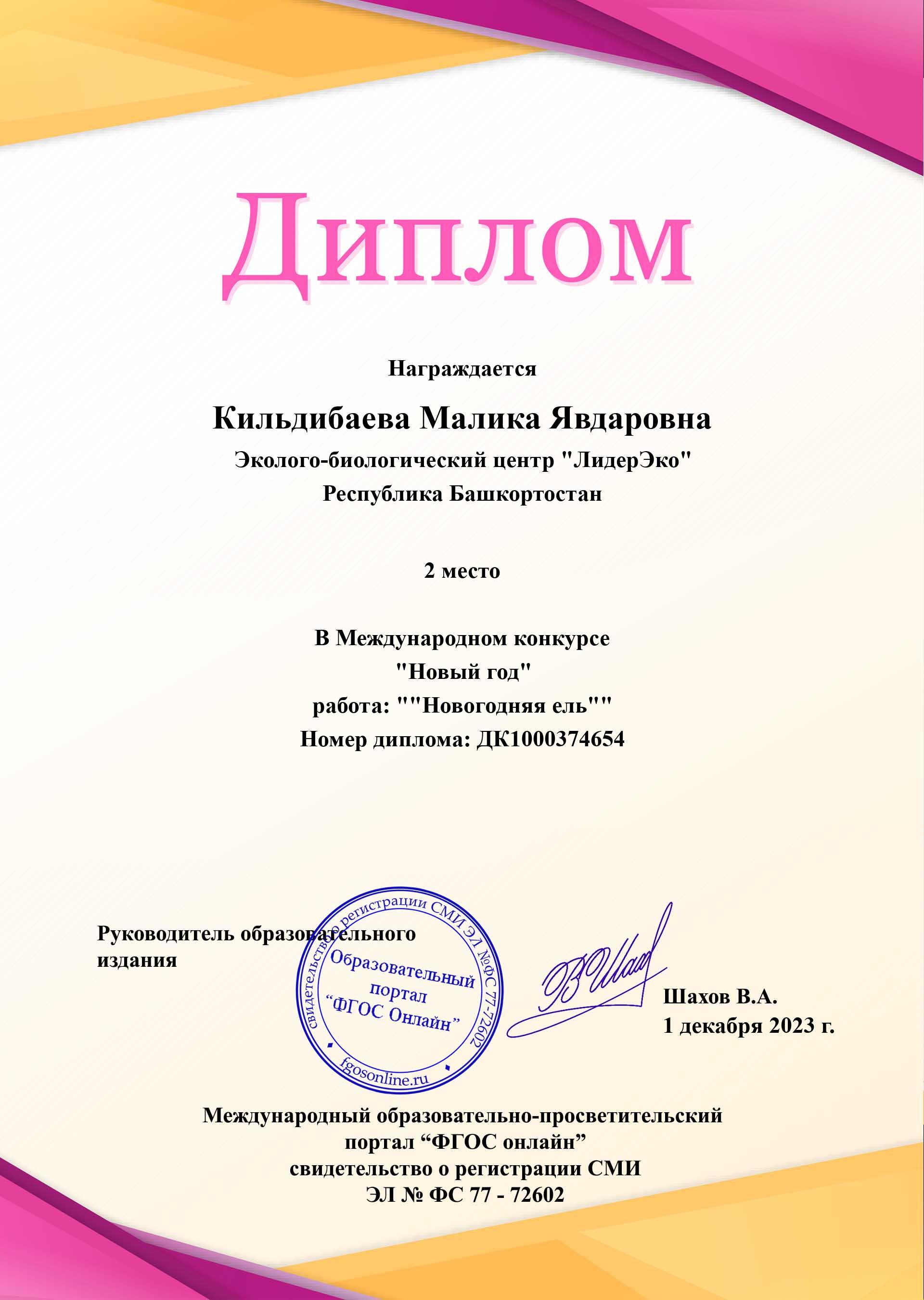 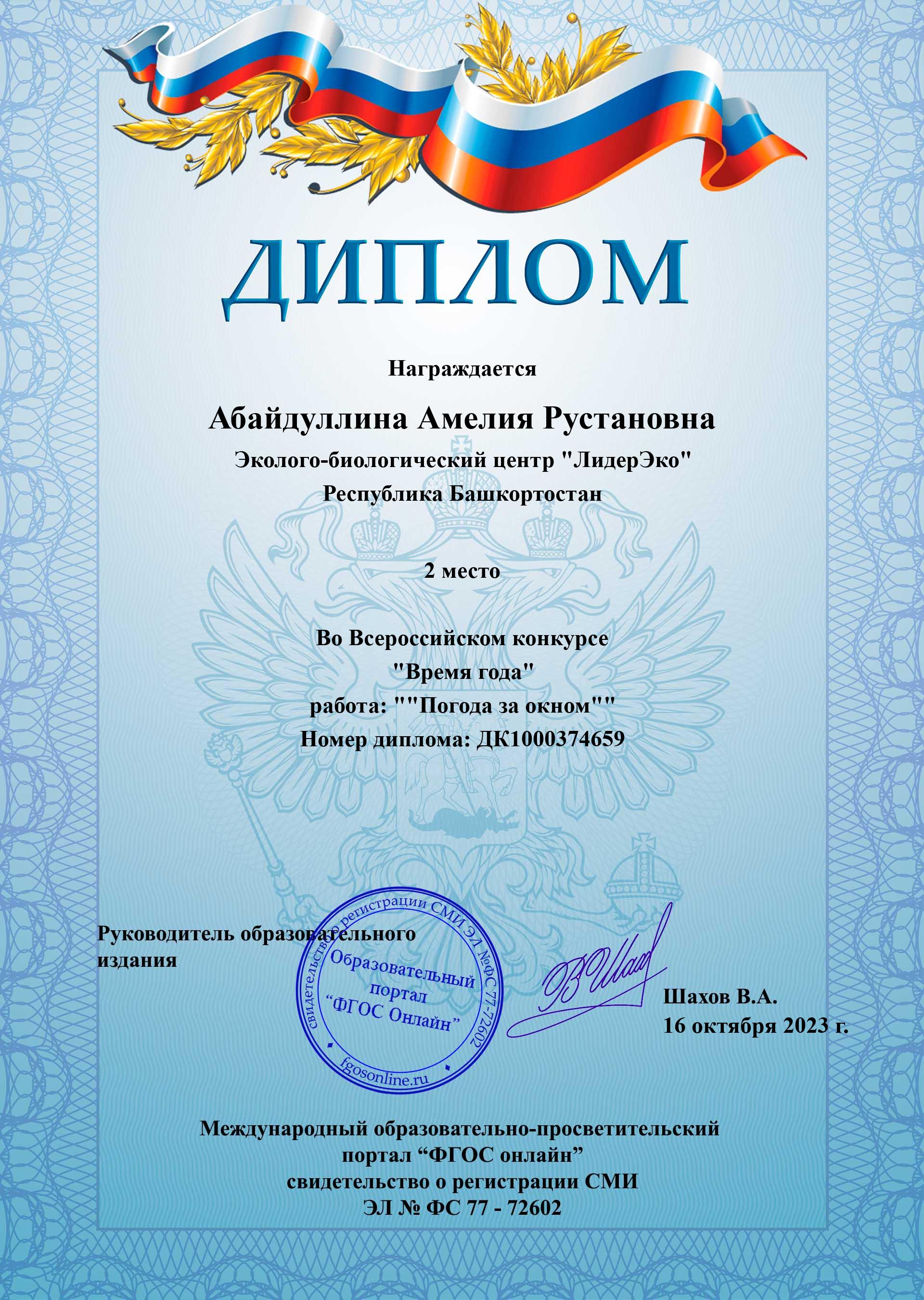 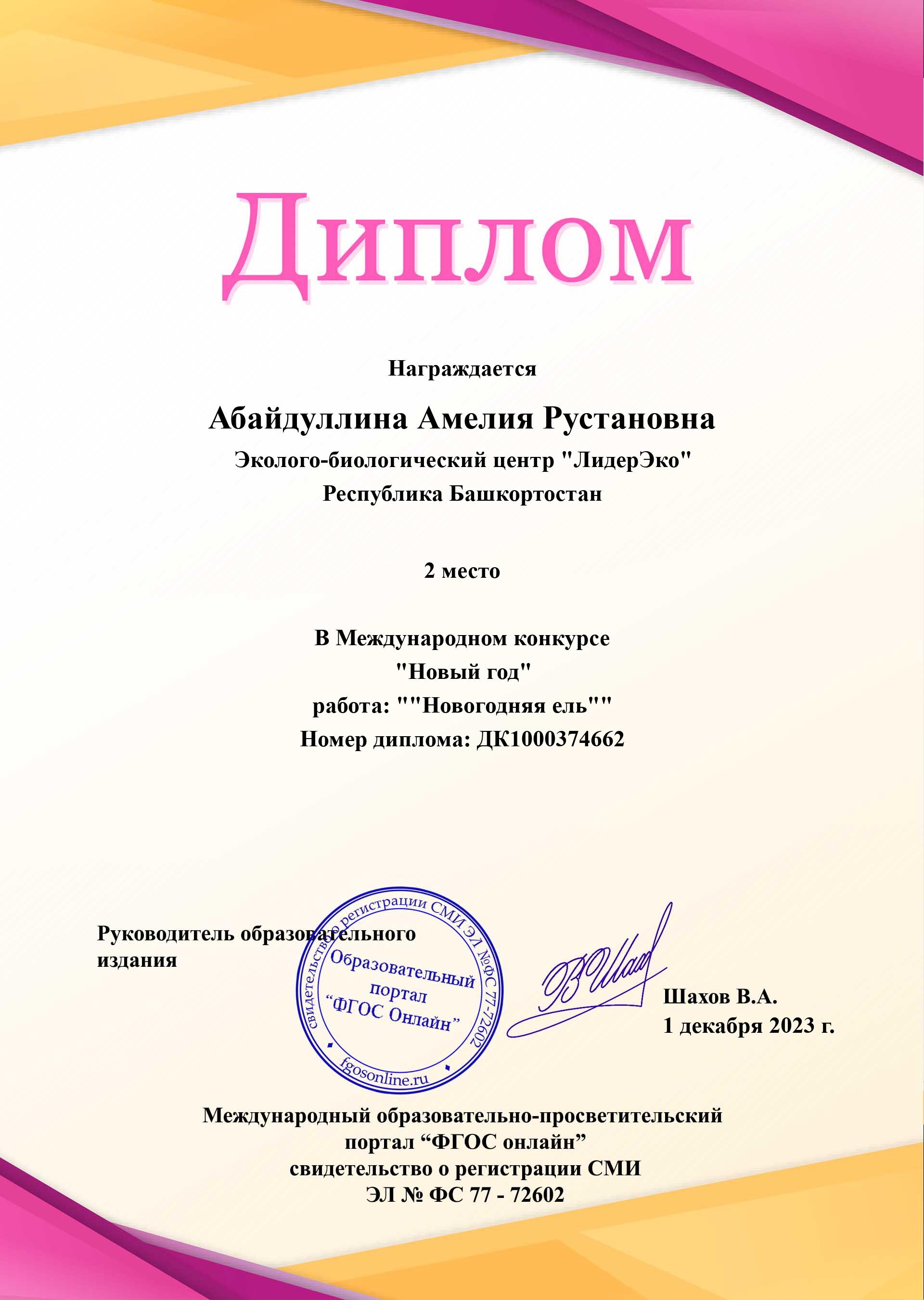 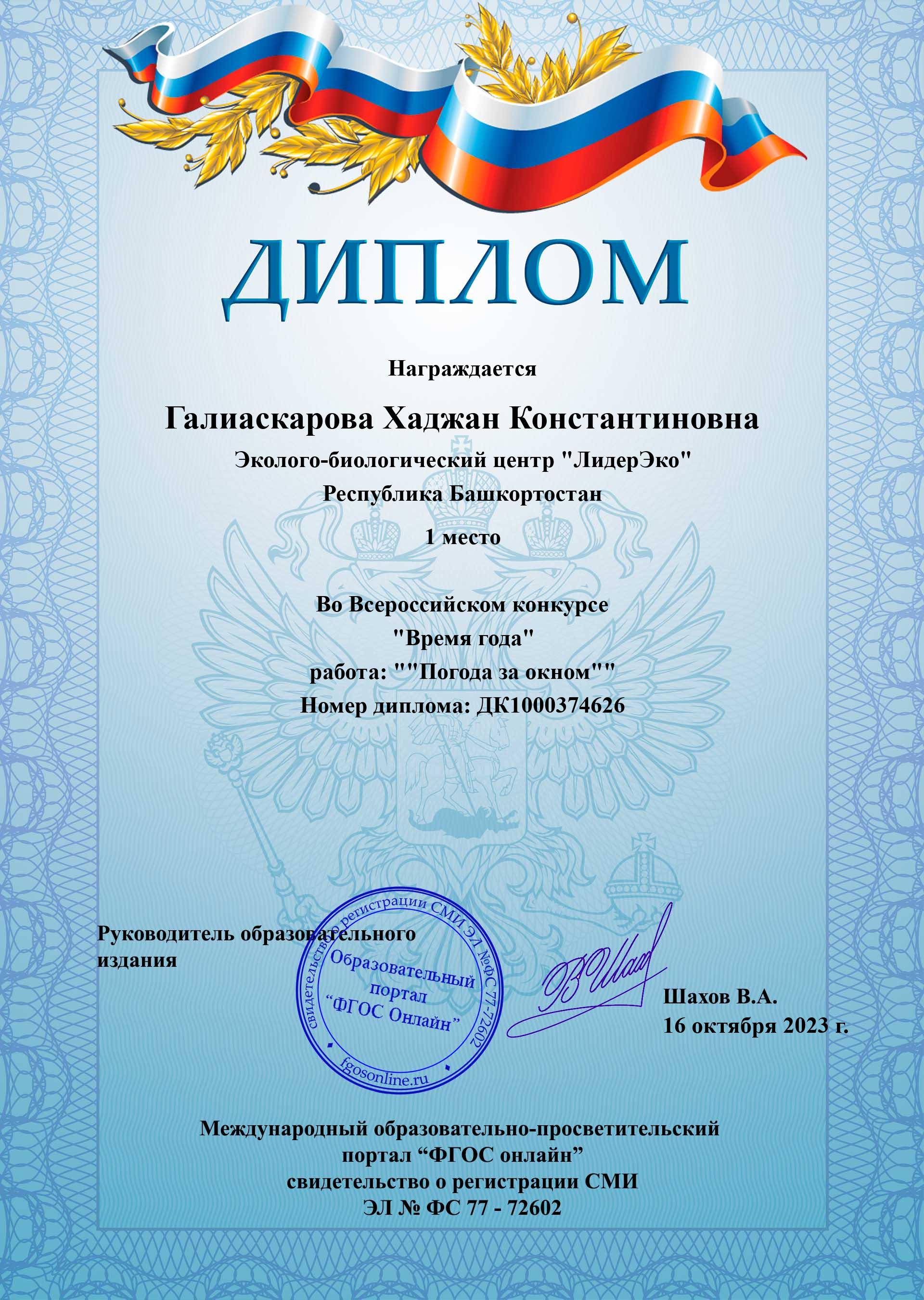 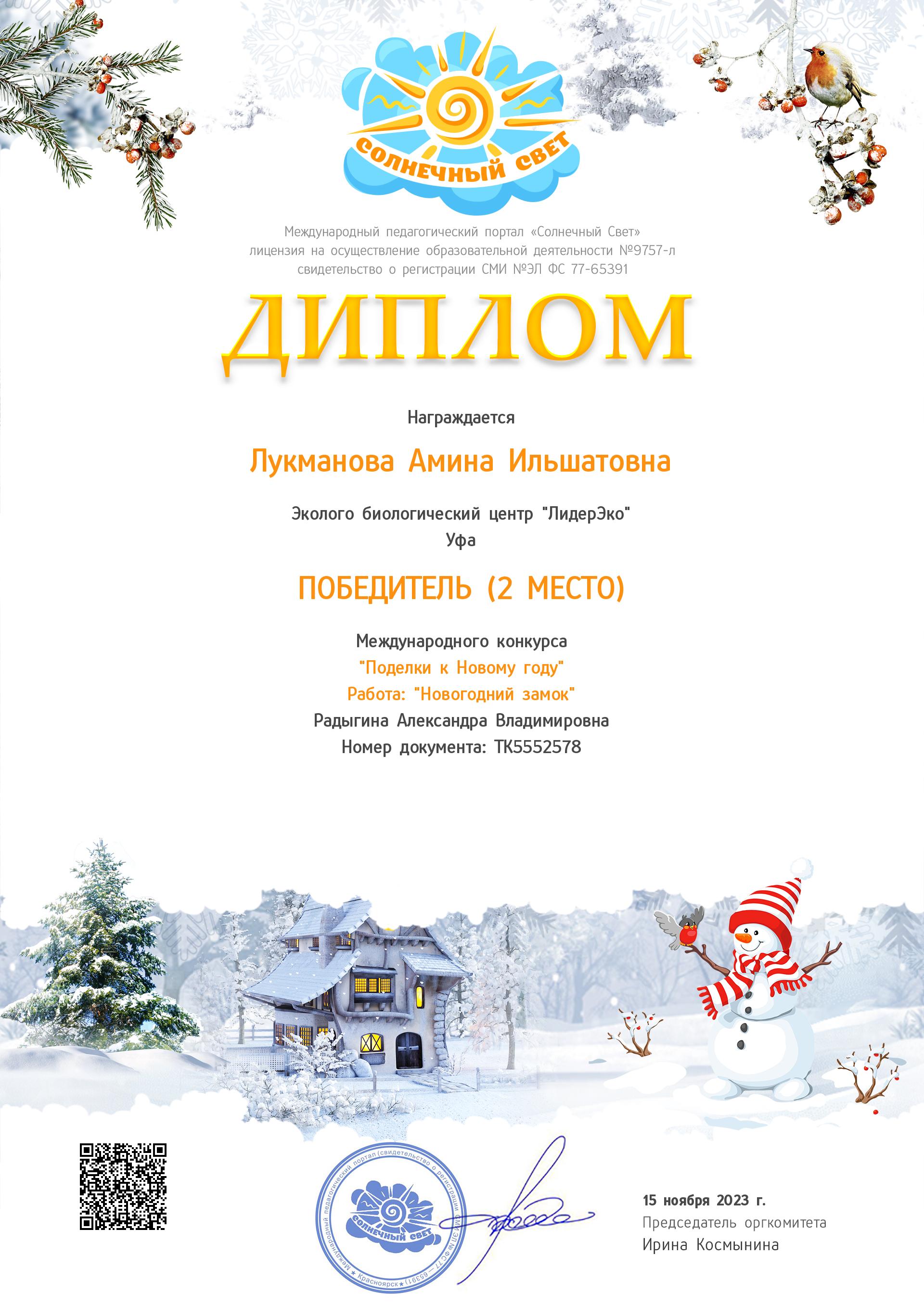 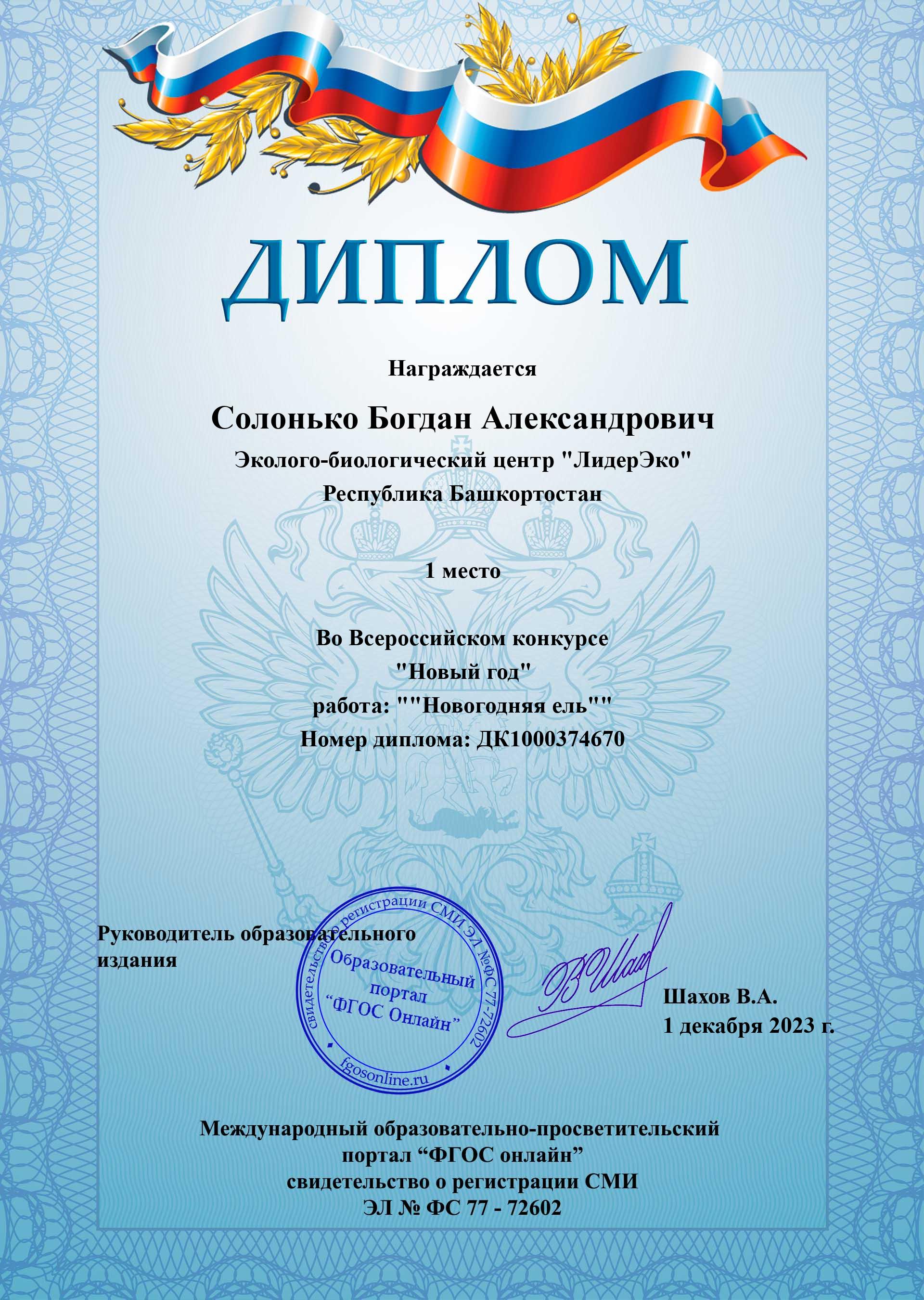 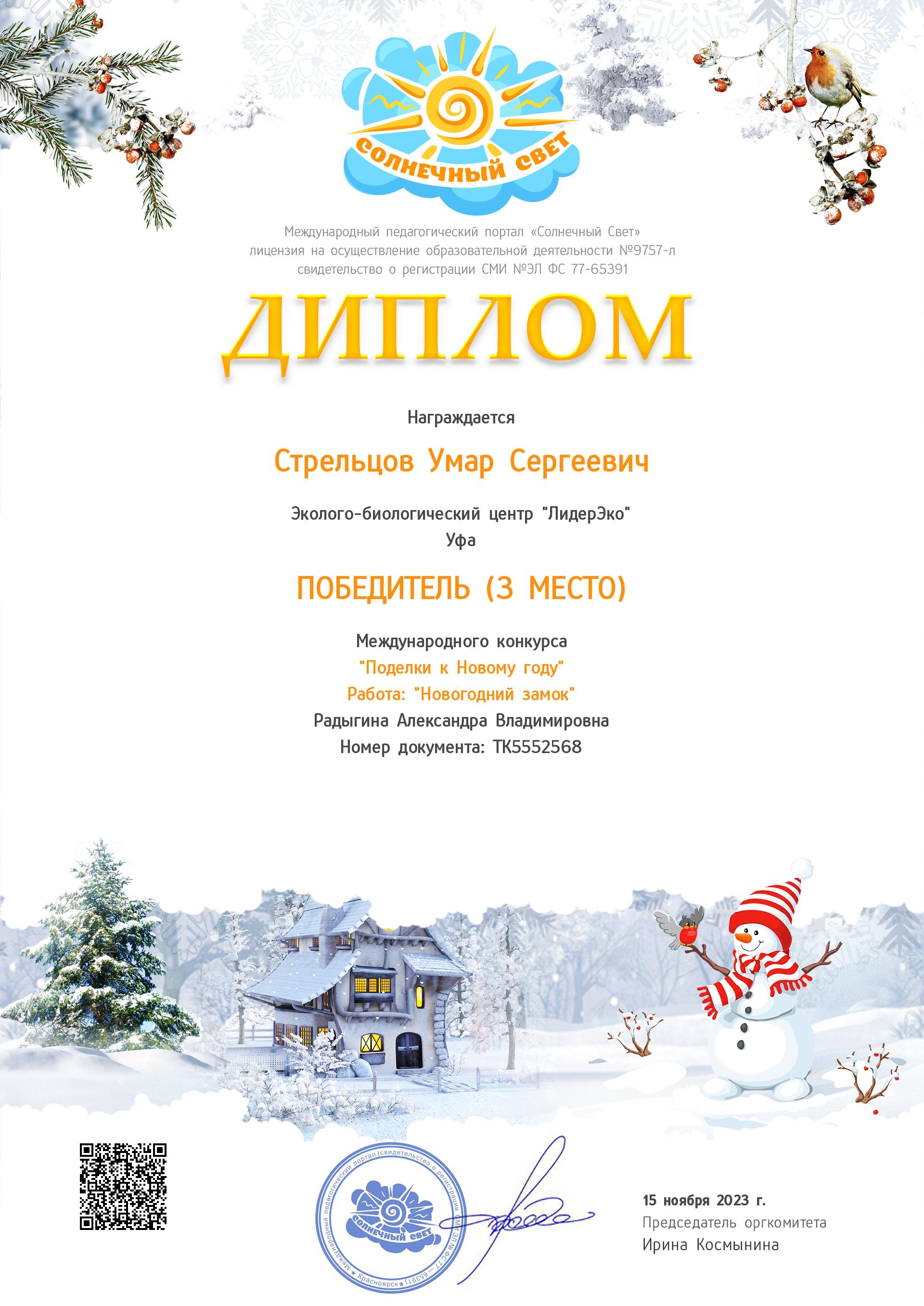 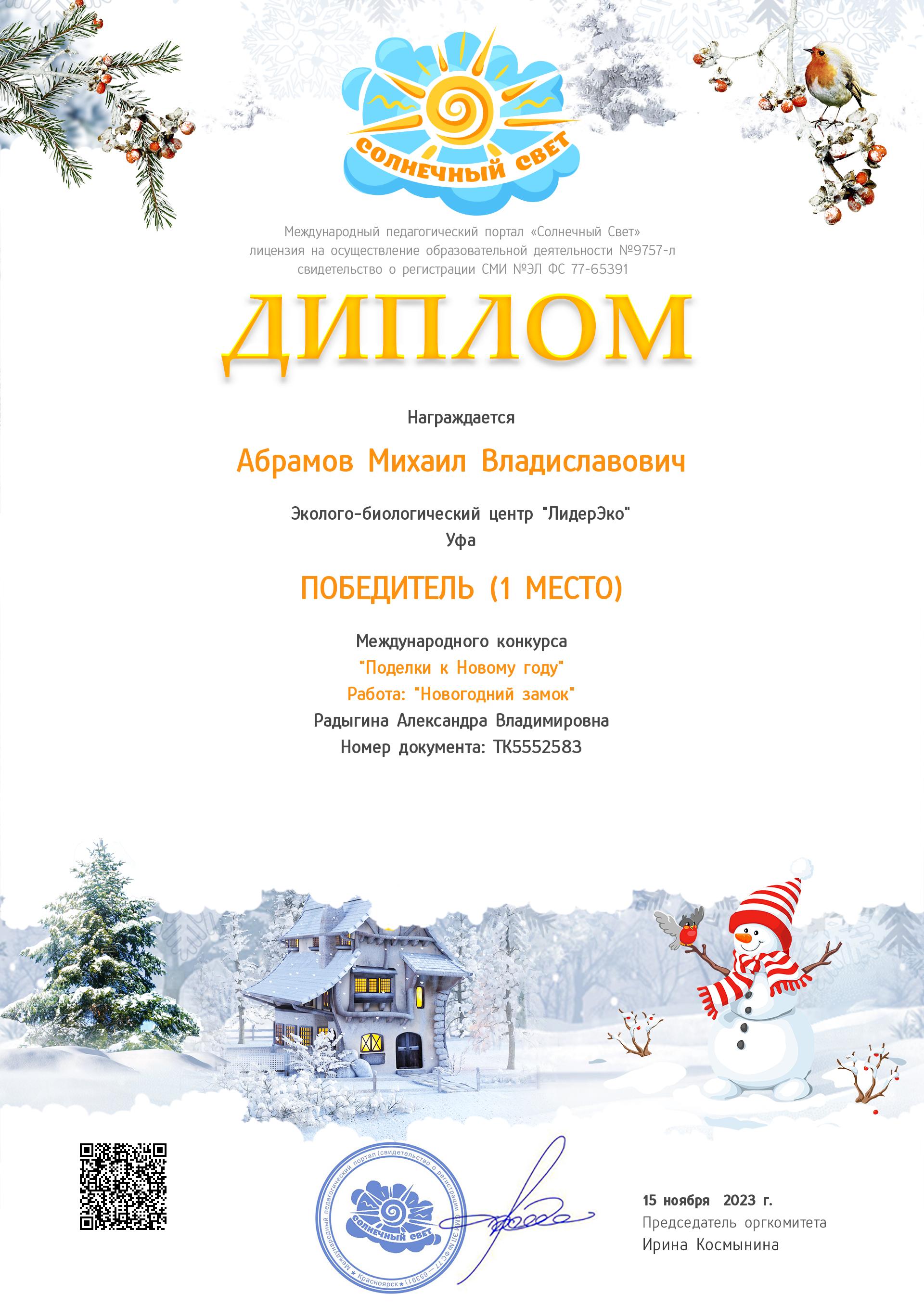 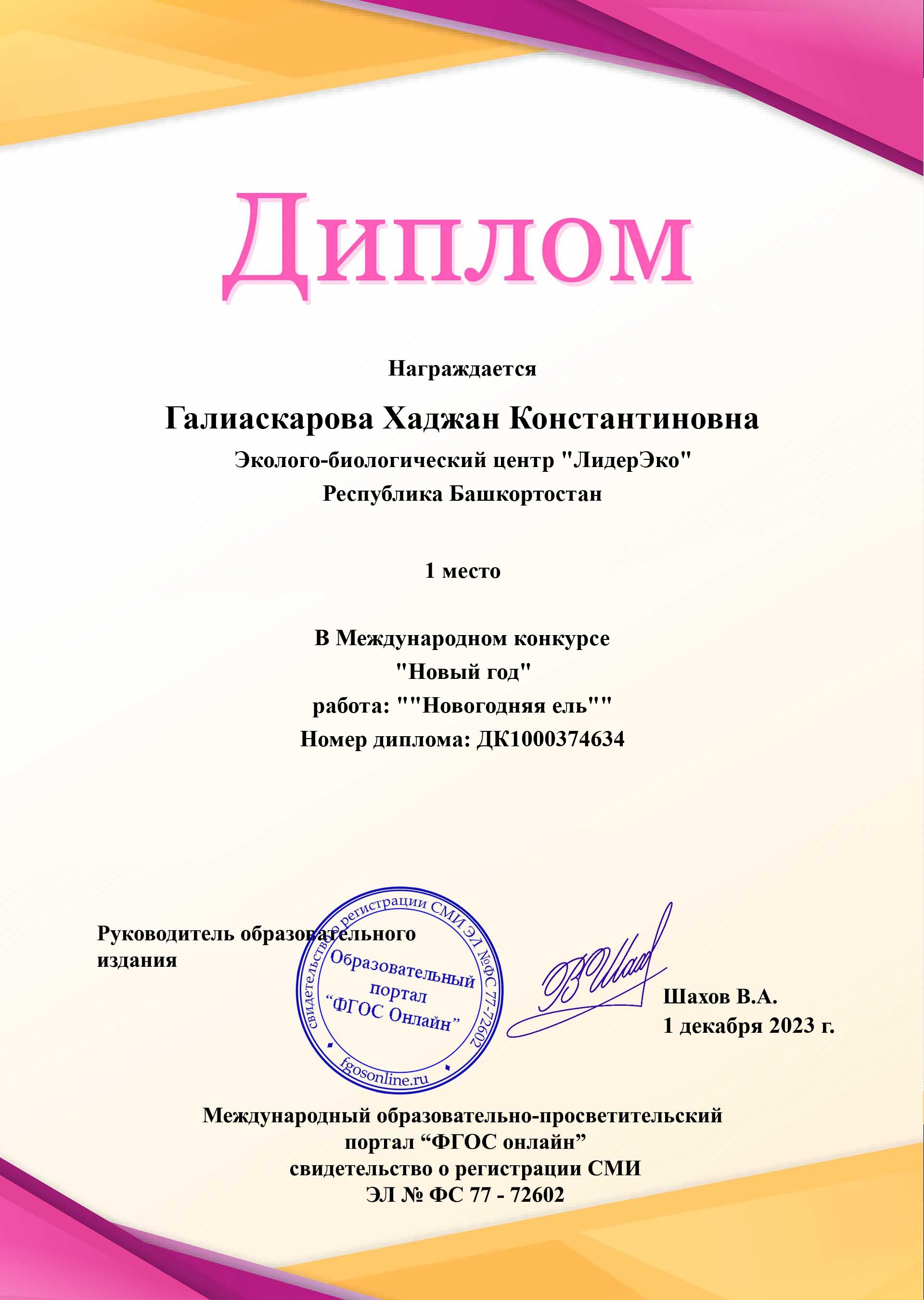 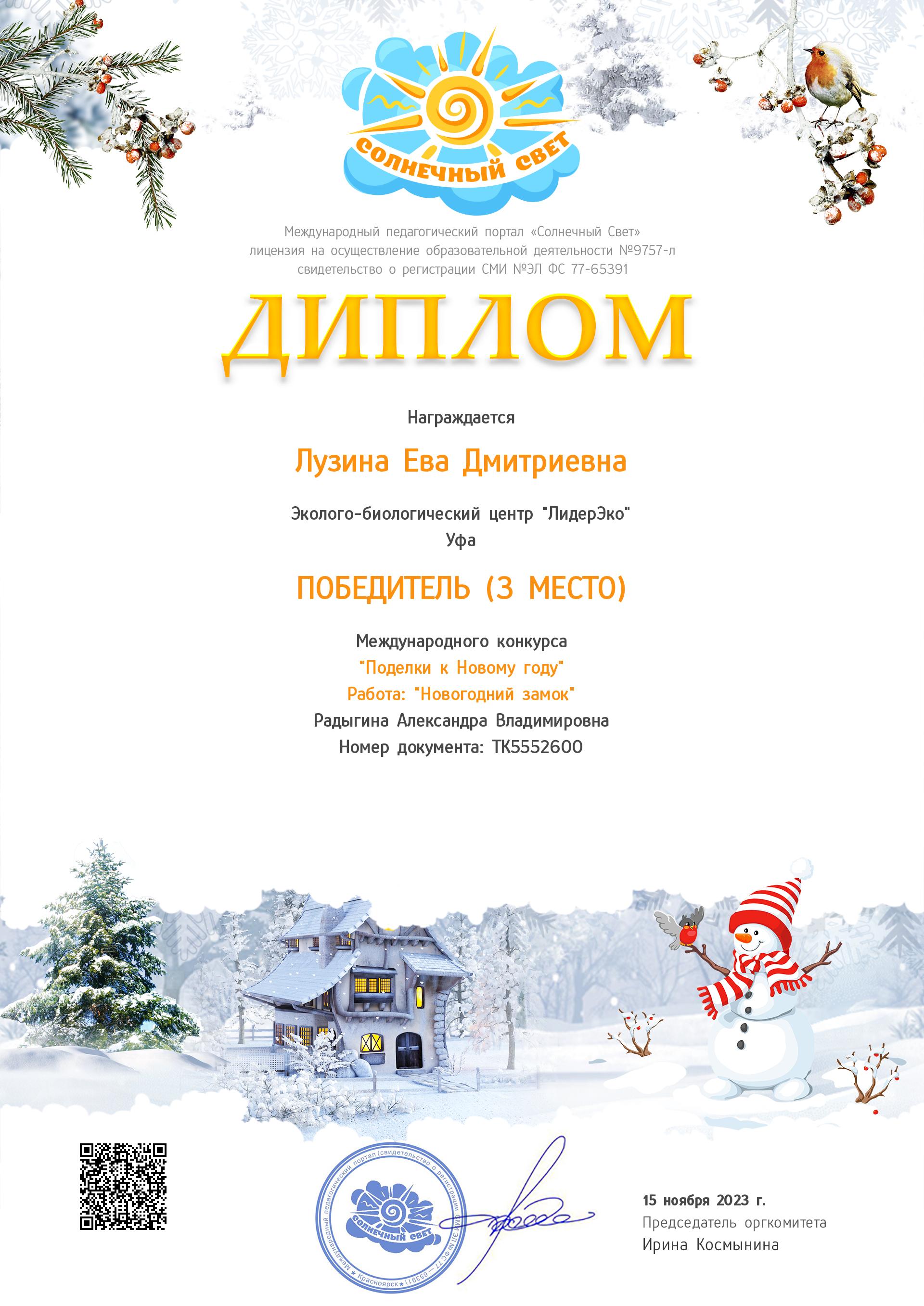 0здоровый -больной;1аккуратный -неаккуратный;2умелый -неумелый;3умный -глупый;4добрый -злой;5есть друзья -нет друзей;6.веселый -скучный;Группа испытуемыхКоличественная характеристика самооценки, средний баллКоличественная характеристика самооценки, средний баллКоличественная характеристика самооценки, средний баллКоличественная характеристика самооценки, средний баллГруппа испытуемыхНизкийНормаСреднийВысокийОченьвысокийДевочки30%35%34%1%Мальчики40%36%24%Группа испытуемыхКоличественная характеристика самооценки, средний баллКоличественная характеристика самооценки, средний баллКоличественная характеристика самооценки, средний баллКоличественная характеристика самооценки, средний баллГруппа испытуемыхНизкийНормаСреднийВысокийОченьвысокийДевочки10%60%30%Мальчики29%47%24%